Pedagogisch beleidsplan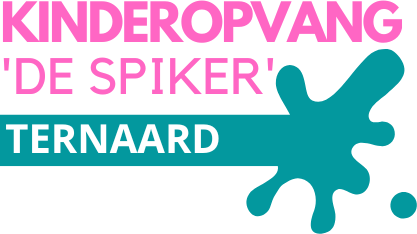 Kinderopvang ‘De Spiker’ Krista Hellinga & Gersa Brander Nesserwei 29145 CG TernaardInhoudsopgaveVoorwoord VisieOpvoedingsdoelenVoorwoordWij zijn de vaste gezichten van Kinderopvang de Spiker:Mijn naam is Gersa Brander. Ik ben geboren in 1992. Ik woon samen met mijn vriend Marco Tilma en onze dochter Elisa in Ternaard. Ik heb de opleiding pedagogisch medewerker afgerond en heb veel ervaring opgedaan in mijn stages op de peuterspeelzaal en de kinderopvang. Sinds 2017 heb ik mijn eigen kleinschalige kinderopvang ‘’Thuishuis Gersa’’ opgestart en met groot succes!Mijn naam is Krista Hellinga. Ik ben geboren op 10 februari 1986. Ik woon samen met mijn man Bert Bakker en onze 3 jongens Sven, Jorn en Noud in Ternaard. Ik heb de opleiding onderwijsassistent gedaan. Hierna ben ik in 2015 aan de slag gegaan als gastouder. Binnen een hele korte tijd zat ik aan de maximaal aantal kinderen die ik mocht opvangen. Ook dit was daarom een groot succes!
In 2022 heb ik een cursus gevolgd voor pedagogisch coach met goede afloop. Hier heb ik mijn certificaat voor behaald.“Met samenwerken kom je verder”Er is veel vraag voor kinderopvang en uitbreiden was op de oude locatie van Gersa was niet haalbaar. Wij (Gersa en Krista) hebben daarom besloten om te gaan samenwerken zodat we er beide niet meer alleen voorstaan. We gaan samen verder onder de naam kinderopvang ‘De Spiker’ wat nu al een groot succes is! Hier hebben we plek voor kinderen in de leeftijd van 0-13 jaar.We hebben een prachtig plekje in het oude verzorgingshuis ‘De Spiker’. Vandaar dat wij deze naam ook hebben gekozen. De KDV ruimte grenst aan een mooie grote, omheinde tuin.VisieIn kinderopvang ’De Spiker’ is het belangrijk dat een kind zich vrij en thuis kan voelen. Ieder kind willen we de mogelijkheid bieden om zelf dingen te ontdekken en zichzelf verder te ontwikkelen.We zorgen dan ook voor een gezellige, royale ruimte, zodat ieder kind zich veilig en vertrouwd kan voelen. Ieder kind heeft bij ons de vrijheid om zelf op onderzoek te gaan en zelf materialen te kunnen pakken om zo eigen interesses te ontdekken en nieuwe vaardigheden te leren.Respect staat hoog in het vaandel. We willen dat ieder kind wordt gerespecteerd en ieder kind zichzelf kan en mag zijn. Ieder kind is uniek, sterk en actief met eigen mogelijkheden, wensen en verlangens.Door op deze wijze vrijheid tot ontplooiing te bieden, zorgt kinderopvang ’DeSpiker’ voor de juiste omstandigheden om ieder kind zichzelf te leren ontdekken om zo zichzelf te mogen zijn én worden.OpvoedingsdoelenIn kinderopvang ‘De Spiker’ wordt gewerkt volgens de vier opvoedingsdoelen van professor Riksen-Walraven. Deze doelen worden door de overheid gehanteerd om op deze manier te komen tot verantwoorde kinderopvang. Het gaat om de doelen: het waarborgen van emotionele veiligheid, het ontwikkelen van persoonlijke competenties, het ontwikkelen van sociale competenties en de overdracht van normen en waarden.In dit hoofdstuk wordt beschreven op welke wijze deze doelen toegepast worden in kinderopvang ‘De Spiker’. Bij het werken met de vier opvoedingsdoelen zal er altijd aandacht zijn voor de verschillende ontwikkelingsfasen waarin een kind zich bevindt. In kinderopvang ‘De Spiker’ geldt dit voor baby’s, dreumesen, peuters, kleuters en schoolgaande kinderen. Door hier rekening mee te houden in de omgang met een kind en ons handelen hierop aan te passen, kunnen we ieder kind gaandeweg zijn of haar ontwikkeling de meest geschikte aandacht, ondersteuning en stimulering geven. Zo bieden we ieder kind de kans zich op zijn eigen unieke manier te ontwikkelen tot een steeds zelfstandiger mens, ter voorbereiding op een steeds complexer wordende maatschappij.Waarborgen van emotionele veiligheidHet bieden van een gevoel van veiligheid is de meest basale pedagogische doelstelling. Kinderen willen de wereld om zich heen graag verkennen en ontdekken en daarin hebben zij een grote behoefte aan veiligheid en geborgenheid.Bij kinderopvang ‘De Spiker’ werken we met vaste gezichten. Op deze manier kan er een hechte band opgebouwd worden met de kinderen en kunnen de kinderen zich vertrouwd en veilig voelen.Omdat wij als vaste gezichten op de groep staan, kennen wij de kinderen door en door. Hierdoor kunnen wij sensitief responsief handelen. Wij vangen snel signalen van de kinderen op en kunnen daar op een passende en liefdevolle manier op reageren. Op deze manier weten wij bijvoorbeeld aan het begin van de dag of een kind graag eerst even bij ons wil zitten, of juist meteen zijn eigen gang wil gaan. Hier krijgt ieder kind de ruimte in.Omdat de opvang een ruimte voor het KDV en de BSO heeft, zijn er vaak bekende leeftijdsgenoten en vriendjes aanwezig. Het voelt voor kinderen vertrouwd om te weten wie er zijn. Omdat de kinderen elkaar op deze manier goed kunnen leren kennen en een emotionele band met elkaar aan kunnen gaan, krijgen ze hier een veilig en vertrouwd gevoel bij.Bij kinderopvang ‘De Spiker’ werken we met een vast dag ritme, ondersteund met bekende rituelen. Ieder kind weet op deze manier wat er komen gaat, deze voorspelbaarheid geeft de kinderen houvast en dit zorgt voor een veilig gevoel. Wanneer de kinderen binnenkomen, wordt er eerst vrij gespeeld. Voor het fruit eten gaan we eerst met ons allen opruimen. Dan zingen we ‘lekker eten’ en is het duidelijk dat we samen aan tafel fruit gaan eten. Tijdens het fruit eten wordter altijd benoemd wat er verder deze dag gaat gebeuren. Na het fruit eten wordt er een verhaaltje gelezen of gezongen.Bij baby’s proberen we zoveel mogelijk het ritme van thuis aan te houden. Voorspelbaarheid in een vaste opeenvolging van voeden, slapen, verzorging en spelen zorgt voor een veilig gevoel bij baby’s. Omdat we met meerdere leidsters zijn, hebben we hier de mogelijkheden ook voor. Zo kan ook de vertrouwensband van jongs af aan al opgebouwd worden.Ook de voor de BSO kinderen zorgen we voor vaste, herkenbare momenten. Herkenbaarheid zorgt voor een veilig gevoel. Uit school komen de kinderen eerst allemaal aan tafel voor een koekje en wat drinken. Hier bespreken we wat we dan de middag gaan doen. Aan tafel hebben de kinderen de ruimte om te vertellen hoe hun dag was. Aan de verhalen en houding van de kinderen kunnen we aanvoelen hoe het gaat en of de kinderen lekker in hun vel zitten. Wij kennen de kinderen heel goed, mocht er wat zijn, kunnen we even rustig met het kind gaan zitten en wat extra aandacht geven.De ruimtes hebben we kindvriendelijk ingericht, door ervoor te zorgen dat de meubels op kind hoogte zijn en de inrichting overzichtelijk is. Er zijn duidelijke hoeken, zoals een poppenhoek, autohoek bij het KDV en bij de BSO hebben we een chill hoek met Play station, voetbaltafel, knutseltafels en een hoek waar de kinderen zich kunnen uitleven op kussens. Alles ligt altijd op dezelfde plek, zodat de kinderen weten waar alles ligt. Omdat dit bekend is, voelen de kinderen zich veilig en durven ze op onderzoek uit te gaan.Ontwikkeling van persoonlijke competentieDeze term duidt op persoonskenmerken zoals veerkracht, zelfstandigheid en zelfvertrouwen, flexibiliteit en creativiteit. Dit stelt een kind in staat om allerlei typen problemen adequaat aan te pakken en zich goed aan te passen aan veranderende omstandigheden. Exploratie en spel zijn bij jonge kinderen de belangrijkste middelen om te leren en greep te krijgen op hun omgeving. Ieder kind ontwikkelt zich daarbij op zijn eigen wijze, in zijn eigen tempo en naar eigen behoefte.In kinderopvang ‘De Spiker’ kennen wij als vaste leidster ieder kind. We proberen te handelen naar de behoefte van ieder kind. Daarom proberen we de kinderen te stimuleren om hun zelfstandigheid te ontwikkelen en nieuwe vaardigheden te leren. Omdat we alle kinderen kennen, weten we waar ieder kind aan toe is en bieden we werkjes/puzzels op niveau aan en soms net een beetje moeilijker om het kind uit te dagen. Wanneer een puzzel van 6 stukjes bijvoorbeeld goed gaat, proberen we daarna samen een puzzel van 12 stukjes te maken. Daarna kan het kind dit zelfstandig proberen en als het lukt, heeft het kind iets nieuws geleerd.Zo spelen we in op een passend niveau voor ieder kind, ieder kind ontwikkelt zich immers in eigen tempo, op eigen wijze en naar eigen behoefte.We hebben in de speelruimte van het KDV materialen voor kinderen van 0 t/m 6 jaar, die de motorische, sociale, verstandelijke, creatieve en taalontwikkeling stimuleren. De ruimte is ingedeeld in hoeken. Zo hebben we een poppenhoek met een keukentje, een autohoek met treinspoor en auto’s en een tv/lees hoek. Dit is allemaal op hoogte voor de kinderen ingericht, zodat de kinderen zelf kunnen kiezen en pakken waar ze mee willen spelen.In de poppenhoek staat een speelkeukentje met kookgerei, poppenwiegje, kinderstoel en buggy´s voor de poppen. Hier kunnen de kinderen een rollenspel spelen zoals bijvoorbeeld ‘vadertje en moedertje’ en op deze manier hun fantasie vergroten. Ook het samenspel en de taalontwikkeling wordt hierbij gestimuleerd.In de autohoek ligt een autokleed en zijn er auto’s in verschillende groottes. Hier is ook een treinspoor die de kinderen zelf kunnen bouwen of eventueel met hulp. Er zijn diertjes, autootjes, tractors, vrachtwagens om de fantasie de vrije loop te kunnen laten gaan. Ook de fijne motoriek en samenspel worden hierbij ondersteund.Na het fruit eten gaan we met alle kinderen aan tafel een boekje lezen, liedjes zingen of klein spelletje doen. Dit doen we om de taalontwikkeling te stimuleren.Aan de grote tafel is plek om te knutselen. De knutselwerkjes wisselen we af door de ene keer met de klei te spelen, een andere keer te plakken, kleuren of verven. Hierdoor wordt de fijne motoriek ontwikkeld. Ook leren de kinderen zelf creatief te worden en doordat ze zelf bezigzijn, leren ze om door te zetten.Ook voor de baby’s hebben we een eigen hoek. We hebben boxen op hoogte, zodat de baby’s altijd veilig liggen en waar ze zich ook even terug kunnen trekken. Hier hebben we verschillend speelgoed in diverse kleuren en vormen waar ze mee kunnen spelen: speelgoed dat de zintuigen prikkelt, waar ze in kunnen knijpen zoals een knuffel, knisperboek of zachte bal en waar ze geluidjes uit kunnen horen en naar kunnen kijken zoals een mobiel die beweegt en muziek maakt. Baby’s liggen ook geregeld op de grond op een kleed zodat ze vrijheid hebben om zich grof motorisch te ontwikkelen door bijvoorbeeld proberen om te rollen en te tijgeren en kruipen.In kinderopvang ‘De Spiker’ wordt bij de BSO gezorgd voor passend speelmateriaal voor kinderen van 7 tot 13 jaar, het materiaal past bij de ontwikkelingsfase en interesses van de kinderen en stimuleert hen op verschillende ontwikkelingsgebieden, zoals sociale, lichamelijke, verstandelijke en taalontwikkeling.Er is voor de kinderen bijvoorbeeld een chill hoek met PlayStation, een voetbaltafel waar ze samen kunnen spelen, een knutseltafel waar kinderen zich op creatief gebied kunnen uitleven en hun fantasie en fijne motoriek geprikkeld wordt, een kast met spelletjes en een kastje met Geomag (magneten), Kapla en Schleich beestjes, wat hun fijne motoriek, samenspel en cognitieve ontwikkeling ondersteund. De kinderen kunnen zelf alle materialen pakken, om hun zelfstandigheid te vergroten. Tot slot is er een grote hoek waar de kinderen zich kunnen uitleven op kussens en met grote speelgoedblokken kunnen bouwen.Wij hebben veel buiten speelgoed zoals een voetbalgoal, lasergame sets en stelten voor de BSO kinderen en trekkertjes, auto’s, fietsjes, en skippyballen voor de KDV kinderen, wat de grove motoriek ten goede komt. Er is ook een zandbak met toebehoren, wat de fijne motoriek en fantasie prikkelt.Ook is er veel binnenspeelgoed zoals een voetbaltafel, speelkussens enz. Kinderen leren hier met elkaar samen te spelen en als team te spelen. Wanneer een kind liever even alleen wil zijn, kunnen kinderen hun altijd even terug trekken in een chill hoekje.Doordat er in kinderopvang ‘De Spiker’ op verschillende dagen bekende leeftijdsgenootjes aanwezig zijn, leren de kinderen elkaar goed kennen en weten ze van elkaar wat ze leuk of niet leuk vinden. Juist omdat dit bekend is, gaan ze in hun spel vaak door waar ze de vorige keer gebleven waren en hierdoor verhoogt het spelniveau. Wanneer ze bijvoorbeeld met de trein een lang spoor gelegd hebben, kunnen ze er de keer erna weer een spoor bouwen met misschien spoorbomen en een station erbij. In het spel leren de kinderen ook van elkaar door elkaar na te doen. Dit geldt ook op het gebied van zelfstandigheid, zoals zindelijkheid en zelf eten en de jas aan en uit doen. We laten de kinderen hierbij zoveel mogelijk zelf doen. Doordat kinderen van elkaar zien hoe ze dit kunnen doen, hebben ze een voorbeeld en proberen ze het zelf ook. Eigen initiatief van de kinderen wordt aangemoedigd, dit vergroot nog meer hun zelfstandigheid.In kinderopvang ‘De Spiker’ besteden we aandacht aan verschillende thema’s. Iedere 4 à 5 weken komt er een ander thema, zoals de seizoenen, Sinterklaas/kerst en feestdagen. We hebben een thematafel in de ruimte, waarop boekjes en verschillende voorwerpen van het betreffende thema staan. Ook wordt er geknutseld in het actuele thema. De knutselwerken worden opgehangen in de ruimte, zodat de kinderen vol trots hun eigen werkje kunnen zien hangen.Ontwikkeling van sociale competentieDit begrip omvat sociale kennis en vaardigheden, bijvoorbeeld zich in een ander kunnen verplaatsen, conflicten voorkomen en oplossen, het ontwikkelen van sociale verantwoordelijkheid. Een kind in een groep heeft te maken met andere kinderen en dat betekent dat ze leren rekening houden met elkaar en gaanontdekken dat “samen dingen doen” leuk is. Deze interactie met leeftijdgenoten, het deel zijn van een groep en het deelnemen aan groepsgebeurtenissen, biedt kinderen een leeromgeving voor het opdoen van sociale competentie. Het geeft aan kinderen kansen om zich te ontwikkelen tot personen die goed functioneren in de samenleving.In kinderopvang ‘De Spiker’ zorgen wij als vaste leidsters dat de kinderen de ruimte en kans hebben om vaardigheden te ontwikkelen die belangrijk zijn voor contact met anderen, zoals communiceren, het aangaan van relaties met andere kinderen en met de leidsters, zich proberen te verplaatsen in anderen en zelf conflicten proberen op te lossen. Wij laten kinderen dan ook veel met elkaarspelen en proberen hen vooral bij te brengen dat ze juist veel plezier met elkaar kunnen hebben.In de speelhoeken kunnen kinderen in kleine groepjes met elkaar spelen. Hierin geven wij de begeleiding die nodig is door hen te ondersteunen en stimuleren waar nodig. De kinderen kunnen leren om aardig tegen elkaar te zijn door bijvoorbeeld speelgoed te vragen in plaats van af te pakken en we leren kinderen te delen door om beurten met een auto te spelen. Wanneer een kind dit nog moeilijk vindt, helpen we door het vóór te doen of samen aan een ander kind te vragen: “Mag ik met de auto spelen?”. We leren de kinderen hierbij ook om elkaar complimenten te geven wanneer iets goed gaat. Wij als vaste leidsters geven hierin het juiste voorbeeld door het goede gedrag bij kinderen te benoemen door te zeggen: “Wat goed Mark, dat jij zo netjes om de auto vraagt”. Bij conflicten geven we kinderen de ruimte om het eerst zelf op te lossen, wanneer we merken dat dit niet gaat, zullen we hen ondersteunen en proberen samen met de kinderen tot een oplossing te komen. De oplossing kan bijvoorbeeld zijn, dat eerst de één met de auto mag spelen en daarna de ander, of we zoeken er een auto bij die er op lijkt. Daarna kunnen kinderen weer verder in hun spel.Ook ondernemen we activiteiten met de hele groep, zoals knutselen, samen eten of beweegspelletjes. De ruimtes bieden hier de mogelijkheden ook voor. Tijdens het eten mogen de kinderen bijvoorbeeld om beurten wat vertellen, of bij beweegspellen mogen de kinderen om beurt een ‘parcours’ lopen. Kinderen leren op hun beurt te wachten en steken bijvoorbeeld hun vinger op wanneer ze wat willen vertellen. Ook baby’s nemen we in de groepsactiviteiten mee door hen bijvoorbeeld op schoot te nemen, of aan tafel in de stoelverkleiner te zetten wanneer zij zelfstandig kunnen zitten. Zo horen zij ook echt bij de groep.Wanneer de BSO kinderen uit school komen is er ook eerst een tafelmoment met de hele groep. Kinderen kunnen dan om beurten vertellen wat ze hebben gedaan/meegemaakt of vertellen wanneer er speciale gebeurtenissen waren.Andere kinderen kunnen helpen meedenken in bijvoorbeeld oplossingen. Ook hier hebben we kleine activiteiten wat we met enkele kinderen doen zoals een spelletje en activiteiten met de hele groep zoals knutselen.Overdracht van waarden en normenKinderen moeten de kans krijgen om zich de waarden en normen, de ‘cultuur’ eigen te maken van de samenleving waarvan zij deel uitmaken. Een kinderopvang biedt een bredere samenleving dan het gezin, waar kinderen in aanraking komen met andere aspecten van de cultuur en de diversiteit die onze samenleving kenmerkt. De groepssetting biedt daarom in aanvulling op de socialisatie in het gezin, heel eigen mogelijkheden tot socialisatie en cultuuroverdracht.Als vaste leidsters van kinderopvang ‘De Spiker’ leren wij de kinderen wat wel en niet mag. Wij proberen dit bij te brengen tijdens het dagelijkse spelen door kennis te maken met grenzen stellen en waarden en normen. Kinderen leren zo, hoe we hier met elkaar omgaan, wat hoort wel en wat hoort niet. Wij zullen alle kinderen respecteren en verwachten dit ook van hen.Bij kinderopvang ‘De Spiker’ hebben we daarom ook een aantal regels:Geen speelgoed van elkaar afpakkenElkaar geen pijn doenLuisteren naar elkaarWe mogen niet door elkaar pratenWe eten en drinken aan tafelBlijven zitten onder het etenKinderen mogen van tafel als iedereen klaar isWij benoemen en herhalen deze afspraken vaak, zodat de kinderen ook weten wat van hun verwacht wordt.Als vaste leidsters van de groep geven wij de kinderen complimentjes wanneer dit goed gaat en geven de kinderen een schouderklopje of aai over de bol. Zo weten de kinderen ook dat ze het goed hebben gedaan en vinden het daarom fijn om goed gedrag te tonen. Wij geven het goede voorbeeld hierin en samen met de complimenten zorgt dit ervoor, dat het goede gedrag bij de kinderen gestimuleerd wordt.Kinderen zoeken vaak grenzen op. Daarom zijn normen en waarden ook erg belangrijk. Wanneer er een conflict ontstaat proberen we het eerst door de kinderen zelf op te laten lossen. We volgen dit van een afstandje en grijpen in wanneer dit nodig is. We proberen dan samen met de kinderen tot een oplossing te komen, door bijvoorbeeld aan te geven dat éérst het kind die al met het bewuste stuk speelgoed speelde er mee mag spelen en daarna het kind wat het af wilde pakken. Soms is het ook juist beter om ongewenst gedrag te negeren, dit gebeurt echter alleen wanneer het kind door dit gedrag niemand in gevaar brengt. Door gedrag te negeren zal het kind geen aandacht krijgen en daarom wordt het spel minder interessant. Hierdoor zal het gedrag dan vanzelf stoppen. Wanneer een kind niet naar ons als vaste leidsters wil luisteren, zullen we eerst vertellen wat het gewenste gedrag is. Mocht het kind toch door gaan, geven wij een waarschuwing en leggen we uit wat niet mag en waarom niet. Blijft het gedrag alsnog doorgaan, dan geven we een tweede waarschuwing met de eventuele consequentie dat het kind even apart zal moeten zitten. Bij de derde keer halen we het kind dan ook uit de groep en vertellen we waarom dit gebeurt. Wanneer het kind weer mee mag spelen leggen we uit dat het niet opnieuw moet gebeuren en dat alles nu weer goed is. Het kind krijgt de ruimte weer om rustig verder te spelen.Als vaste leidsters van de groep betrekken we ook baby’s in het contact met de andere kinderen in de groep. We benoemen wat er allemaal gebeurt, zowel met de andere kinderen als met henzelf. Wanneer bijvoorbeeld een baby wordt verschoont, houden we contact door te benoemen wat we doen. De BSOkinderen zijn vaak geïnteresseerd en mogen meekijken en helpen als ze dit leuk vinden. Door de handelingen te verwoorden, brengen we kinderen en de baby’s op deze manier dichter bij elkaar.Verschillen tussen de Nederlandse cultuur en andere culturen worden niet enorm uitgediept. De kinderen in deze leeftijd zijn nog niet zo bezig met cultuurgebonden activiteiten en gewoontes. We leren de kinderen om respect te hebben voor de ander, ongeacht de culturele achtergrond. Feesten die we in kinderopvang ‘De Spiker’ vieren met bijbehorende rituelen zijn het Sinterklaasfeest, Kerstfeest, Vaderdag en Moederdag, verjaardagen en afscheid. Zo vieren we bijvoorbeeld een klein feestje wanneer een kind jarig is. Het kind mag na het fruit eten op tafel staan, dan zingen we met ons allen voor de jarige en mag de jarige vertellen wat hij/zij heeft gekregen. Daarna is er ruimte om te trakteren.WerkwijzeGroepssamenstellingGroepssamenstelling Kinderopvang ‘De Spiker’ is een kleinschalige kinderopvang en buitenschoolse opvang in een huiselijke sfeer en biedt opvang voor kinderen in de leeftijd van 0 tot 13 jaar.Er wordt tijdens de opvang gebruik gemaakt van twee groepsruimtes:Groepsruimte 1:Een combinatiegroep van maximaal 16 kinderen (0-13 jaar)Deze groep vormt de stamgroep voor de KDV kinderen (0-6 jaar)Groepsruimte 2:Een BSO-groep van maximaal 16 kinderen (7-13 jaar)Deze groep vormt de basisgroep voor de BSO kinderen (7-13 jaar)’s Ochtends beginnen we de dag samen in groepsruimte 1. Hier eten we met alle kinderen (mits het mogelijk is volgens 1ratio.nl) en spelen de kinderen tot ze naar school gaan. Ook aan het einde van de dag (mits dit mogelijk is volgens ratio1.nl), komen de kinderen om 17 uur weer bij elkaar in groepsruimte 1 en sluiten we de dag met de kinderen af.Omdat woensdag en vrijdag minder drukke dagen zijn, zitten alle kinderen op deze dagen met elkaar in groepsruimte 1 (mits dit mogelijk is volgens ratio1.nl). In de vakanties maken wij ook gebruik van een gecombineerde groep.De samenstelling van de groepen wisselt soms, de leeftijden en het aantal kinderen per dagdeel variëren. Als het totale aantal kinderen in de groep 16 of minder is kunnen de stam- en basisgroep worden samengevoegd tot 1 combinatiegroep, waarbij de vaste leidsters de opvang zullen leiden ingroepsruimte 1. Kinderopvang ‘De Spiker’ zorgt er altijd voor, dat voor alle kinderen en ouders duidelijk is tot welke basis- of stamgroep/ruimte een kind per dag behoort. In de agenda wordt per dag voor ieder BSO-kind aangegeven in welke groep het wordt opgevangen. Plaatsing in de andere groep dan de basisgroep gebeurt altijd in overleg met de ouders en het kind. Ouders tekenen hiervoor het toestemmingsformulier voor opvang in een andere groep dan de basisgroep. De groepsruimten zijn vlakbij elkaar gelegen. Er wordt met vaste leidsters gewerkt, waardoor het overzichtelijk is voor kinderen en ouders. In beide groepen zal steeds gehandeld worden volgens de wettelijke richtlijnen voor wat betreft de BKR beroepskracht-kind-ratio. Met behulp van 1ratio.nl wordt steeds bekeken, of het aantal kinderen met bijhorende leeftijden door 1 of meer leidsters opgevangen moet worden. Er wordt hierbij voldaan aan het “vastegezichten criterium” voor kinderen tot 1 jaar, door er altijd voor te zorgen dat één van de vaste leidsters van het kind aanwezig is.Opvang buiten de stamgroepKinderen hebben in de kinderopvang een vaste stam- of basisgroep. Dit betekent dat een vaste groep kinderen in een passend ingerichte, vaste groepsruimte wordt opgevangen. Bij Kinderopvang ´De Spiker´ kan het voorkomen dat een BSO-kind in de andere dan de eigen basisgroep wordt opgevangen, zoals hierboven al wordt aangegeven. Dit wordt altijd vooraf met de ouders besproken. Dit kan bijvoorbeeld voorkomen bij een ruilaanvraag of extra opvanguren en er is geen plek op de basisgroep van het kind. Het belang van een stabiele omgeving voor de emotionele veiligheid en het welzijn van het kind staat altijd voorop. Er zal in het dagritme van het kind niets veranderen en de speelmaterialen zijnnatuurlijk op de doelgroep afgestemd. Kinderopvang ‘’De Spiker’’ organiseert alleen opvang op de andere groep als de ouder daar schriftelijke toestemming voor heeft gegeven.Extra dagdelenBovengenoemde werkwijze geldt ook voor verzoeken van ouders voor het afnemen van extra dagdelen/uren buiten het afgesloten contract. Steeds zal gekeken worden of er mogelijkheden zijn waarbij de leidster-kind-ratio zal worden geraadpleegd.Het rooster van aanwezige kinderen en leiding wordt per dag nauwkeurig bijgehouden zodat dit ook inzichtelijk is. Doordat gewerkt wordt met vaste gezichten op de groep zal ook bij afname van extra opvang altijd een voor het kind vertrouwde leidster aanwezig zijn en voor kinderen tot 1 jaar het vaste gezichten criterium gehanteerd worden. Ieder kind is verplicht om minimaal een contract af te nemen van 5 uren per week.Ruildagen:Ruilen is mogelijk tot uiterlijk 2 weken van te voren. Mochten kinderen afgemeld worden binnen 2 weken van de opvang dag, kunnen deze uren niet gecompenseerd worden i.v.m. inplannen van het personeel. Dit geldt ook voor ziekte bij ouders en kinderen.Wanneer de afwezigheid 2 weken van te voren gemeld is, mogen deze uren gebruikt worden als ruildag. Deze uren mogen ingezet worden voor een andere dag, mits er plek is. Deze ruildag moet wel direct doorgegeven worden. De uren worden niet bewaard.Uren die gereserveerd staan voor de vakantie kunnen alleen gebruikt worden in dezelfde vakantie. Deze uren mogen niet gebruikt worden in een andere schoolvakantie of op een schooldag.De nationale feestdagen waarop de kinderopvang gesloten is en die buiten de vakanties vallen, worden wel doorberekend.Drie-uursregeling/½-uursregelingIn kinderopvang ‘De Spiker’ wordt geen gebruik gemaakt van de drie uursregeling/½-uursregeling.DagindelingIn kinderopvang ‘De Spiker’ wordt een vaste dagindeling gevolgd om voor de kinderen overzichtelijk te maken, wat we steeds gaan doen.De dagindeling van kinderopvang ‘De Spiker’ ziet er als volgt uit:KDV dagindeling6.00 uur	Binnenkomst kinderen/vrij spelen8.15 uur	BSO kinderen naar basisschool ’t Harspit en peuters naar de peuterschool9.20 uur	Opruimen met z’n allen9.30 uur	Fruit eten, drinken en een koekje10.00 uur	Voorlezen/liedjes zingen10.15 uur	Verschonen/toilet bezoekjes10.30 uur	Buiten spelen/knutselen/beweeg spelletjes11.45 uur	Opruimen met z’n allen/kinderen uit de peuterschool halen12.00 uur	Brood eten12.45 uur	Kinderen op bed brengen, chillen/t.v. kijken/vrij spelen14.30 uur	Kinderen uit school halen14.45 uur	Drinken/koekje15.00 uur	Verschonen/toilet bezoekjes15.00 uur	Knutselen/vrij spelenDaarna worden de kinderen weer opgehaald tot 18.00 uur.BSO Dagindeling12.00 uur	Ophalen uit basisschool ’t Harspit en brood eten12.30 uur	Vrij spelen15.00 uur	Drinken/koekjes17.00 uur	Samenvoegen van de groepenAls het rustiger wordt op de BSO, gaan de BSO kinderen naar KDV groep toe en wordt de KDV en BSO samengevoegd. Kinderen mogen zelf een activiteit uitkiezen wat ze willen doen.Kinderen die worden opgehaald ruimen eerst hun eigen speelgoed, knutselmateriaal enz. op. Ook wordt er met de ouders kort besproken hoe het die dag gegaan is.Het dagritme wordt flexibel gebruikt. Als kinderen bijvoorbeeld net met iets leuks bezig zijn, wat ze graag willen afmaken, is hier extra tijd voor. De overgangen tussen de verschillende momenten worden benoemd. Hierdoor krijgt iedere activiteit voor de kinderen een duidelijke start en einde en wordt de situatie voor kinderen inzichtelijk.ZelfstandigheidscontractMet de ouders van de BSO kinderen worden afspraken gemaakt over wat hun kind wel of niet zelfstandig kan en mag. Het gaat hier om zaken als: zelf van en naar school lopen vanaf de BSO locatie, alleen naar huis toegaan, met vriendjes spelen of op het schoolplein spelen of naar sport. Dit wordt vastgelegd in een zelfstandigheidscontract en jaarlijks herzien.OpeningstijdenKinderopvang ‘De Spiker’ is voor de dagopvang en BSO 47 weken per jaar geopend van maandag tot en met vrijdag van 6.00 – 18.00 uur. Kinderopvang ‘De Spiker’ is gesloten op de nationale feestdagen. (Goede vrijdag, 2e Paasdag, Koningsdag, Hemelvaartsdag, de dag na Hemelvaartsdag, 2e Pinksterdag, Bevrijdingsdag (1x per 5 jaar).Vakantieweken:Kinderopvang ‘De Spiker’ is gesloten in de 3 weken bouwvak en de 2 wekenkerstvakantie.VoedingIn kinderopvang ‘De Spiker’ wordt iedere dag gezorgd voor brood, drinken, vers fruit en tussendoortjes. Tussen de middag krijgen kinderen brood. We drinken water/ranja en bij het brood yoghurtdrank of melk.Ouders zorgen zelf voor de flesvoeding en als ouders hun kind een potje fruit willen geven, dienen ze hier zelf voor te zorgen. We maken in de opvang voor de jongste kinderen een fruithap van vers fruit.Mochten ouders aangeven dat er sprake is van een allergie, of dat er wensen zijn met betrekking tot vegetarisch, biologisch, suikervrij eten of wensen vanuit geloofsovertuiging, dan kan hier in overleg met de ouders rekening mee gehouden worden.SlapenIn kinderopvang ‘De Spiker’ zijn 3 vaste slaapkamers waar in 2 kamers 4 kinderen, en in 1 kamer 2 kinderen kunnen slapen. Ieder kind slaapt in zijn eigen bed met persoonlijke slaapspullen zoals eventuele slaapzak, knuffel en speen.Ieder kind heeft een eigen bakje, waarin deze spullen worden opgeborgen. We houden rekening met het slaapritme van ieder kind: voor baby’s worden de slaaptijden van thuis aangehouden, dit verloopt steeds in overleg met de ouders. Bij de dreumesen kijken we naar de behoefte van het kind, peuters gaan meer mee in het ritme van de groep en slapen meestal aan het begin van de middag, na het broodje eten.Het beddengoed wordt één keer per week gewassen.ZiekteWanneer een kind tijdens de opvang ziek wordt, nemen we contact op met de ouder(s). We kunnen dan, afhankelijk van de aard en ernst van de ziekte, overleggen of het kind nog kan blijven of dat het nodig is dat de ouder hun kind ophalen. Dit laatste is het geval wanneer er sprake is van koorts (meer dan 38,5 graden Celsius), diarree, overgeven of een besmettelijke ziekte. Wanneer een kind thuis koorts, diarree, overgeven of een besmettelijke ziekte heeft, kan het kind niet naar het kinderopvang ‘De Spiker’ komen.Mocht een kind tijdens de opvang medicijnen nodig hebben, dan gebruiken we een geneesmiddelenprotocol, waarbij ouders toestemming geven voor het toedienen van medicijnen.Inrichting van de groepsruimtesKDVBij de KDV hebben we 1 grote tafel waar we met de kinderen aan eten en knutselen. Deze staat bij de keuken. Verder zijn er meerdere hoeken. Er is een poppenhoek waar ook een keukentje staat, een bank met leesboeken en de tv, een hoek met treinspullen, autootjes en diertjes en een hoek met dokterspulletjes, speelgoedgereedschap en duplo.Ook is er nog een kastje waar het babyspeelgoed in zit. Dit alles is op kinderhoogte, zodat alle kinderen overal zelf bij kunnen.Er is 1 grotere kast. In deze kast zitten de spelletjes, puzzels, kralen en klei. Hier moeten de kinderen dan ook om vragenBSOIn de BSO staat 1 grote tafel waar we met de kinderen eten en knutselen. Aan deze tafels mogen de kinderen ook puzzelen of een spelletje spelen. Bij de tafels staan 3 grote inbouwkasten. In 1 kast zitten de knutselspullen. Kinderen mogen dit zelf pakken. In de andere kast zitten puzzels en spelletjes. Ook hier kunnen de kinderen zelf bij.In het andere deel zit een chill hoek. Hier staat een hoekbank en een klein bankje met een tv en PlayStation. In de andere hoek is een voetbaltafel en een kastje met Geomag (magneten), Kapla en Schleich beestjes.We hebben nog een losse ruimte met grote ‘spring’ kussens en ESDA blokken.Hier kunnen de kinderen zich helemaal uitleven.Activiteiten buiten de groepsruimteDe kinderen verlaten hun eigen groepsruimte als er activiteiten buitenshuis zijn. Dit betreft de momenten dat kinderen spelen op de aangrenzende buiten- speelruimte van kinderopvang ‘De Spiker’, wanneer er kinderen van en naar school worden gebracht en gehaald en bij uitstapjes.Voor wat betreft het buitenspelen laten we de (grotere) kinderen/BSO kinderen geregeld alleen buiten spelen, we hebben hier direct zicht op vanuit de groepsruimte. De jongere kinderen spelen buiten op de buitenspeelruimte van de kinderopvang in aanwezigheid van de vaste leidster. Daarnaast verlaten de kinderen de groepsruimte, wanneer er kinderen van en naar school worden gebracht en gehaald. Dit doen we altijd lopend. De jongste kinderen blijven dan op de groep of gaan in de wandelwagen mee.We maken bij kinderopvang ‘De Spiker’ ook geregeld kleine uitstapjes, zoals naar de winkel, bijvoorbeeld voor een boodschapje of naar de eendjes. Dit doen we wandelend. Wanneer de uitstapjes verder weg zijn, zoals naar de kinderboerderij maken we gebruik van 1 of meer auto’s, van de ondernemer en/of van een personeelslid van kinderopvang ‘De Spiker’; afhankelijk van de grootte en samenstelling van de groep, maken we bij dergelijke activiteiten gebruik van de hulp en ondersteuning van andere volwassenen, zoals een stagiaire.Jaarlijks organiseert kinderopvang ‘De Spiker’ een grotere activiteit, zoals een ouderavond of een “dagje uit”. Voor dit laatstgenoemde uitstapje zullen andere volwassenen, zoals ouders ondersteuning bieden. De oudercommissie zal betrokken worden bij het organiseren van deze momenten.Contact met oudersIntake/plaatsingOuders die geïnteresseerd zijn in kinderopvang ‘De Spiker’ kunnen contact opnemen met de eigenaresses om een afspraak te maken voor een verdere kennismaking en rondleiding in de kinderopvang. Tijdens dit kennismakingsgesprek wordt verteld hoe er gewerkt wordt in kinderopvang ‘De Spiker’. Ook wordt bekeken, of er op de gewenste dagen mogelijkheden zijn om het kind te plaatsen.Als ouders hun kind graag in de kinderopvang zien komen, worden tijdens het plaatsingsgesprek wensen en behoeftes van de ouders besproken en verdere afspraken gemaakt over de opvang en de wenperiode.Bij de intake krijgen de ouders het informatieboekje met alle afspraken die gelden in kinderopvang ‘De Spiker’. Ze worden gewezen op het klachtenrecht en op de functie van de oudercommissie. Ook worden ze gewezen op het pedagogisch beleidsplan en het inspectierapport waarvan een actuele versie op de website is te vinden.WenbeleidIn kinderopvang ‘De Spiker’ vinden we het belangrijk, dat ieder kind zich zo snel mogelijk thuis voelt. Nadat een kind voor de dagopvang is aangemeld, mag het eerst samen met de ouder een uurtje komen wennen. Zo krijgt de ouder ook een beeld van wat er allemaal gebeurt in de opvang. De volgende stap is meestal, dat het kind 2 uurtjes langs komt om te wennen aan afscheid nemen van de ouder. Gedurende het wenproces zal steeds gekeken worden op welke manier het proces het beste voortgezet kan worden, natuurlijk steeds in overleg met de ouders. Het wennen kan voor ieder kind anders verlopen, het is een individueel proces, het ene kind went sneller dan het andere kind.Ook voor BSO kinderen vinden we het belangrijk, dat ze zich snel thuis voelen in onze kinderopvang ‘De Spiker’. We maken daarom met de ouders afspraken, hoe vaak en op welke dagdelen het kind komt wennen, meestal hebben kinderen aan twee wenmiddagen voldoende. In de groep wordt het kind door de vaste leidster geïntroduceerd en daarna stellen de kinderen zich voor. Het kind wordt (door de kinderen) wegwijs gemaakt in kinderopvang ‘De Spiker’ en het krijgt de tijd, langzaam te wennen aan de leidster, de kinderen en gewoontes en afspraken die in de kinderopvang gelden. Afhankelijk van het verloop hiervan, worden de afspraken omtrent het wennen eventueel herzien: het blijft een individueel proces.Wanneer een kind vanuit de dagopvang in de BSO groep komt, kent het kind in de meeste gevallen alle kinderen al en is de ruimte bekend. Toch kan het nog een hele stap voor een kind zijn, te wennen aan de nieuwe groep. We maken dan samen met de ouders een plan om het kind rustig te laten wennen, bijvoorbeeld door het eerst een paar maal voor een kortere tijd in de nieuwe groep en ruimtemee te laten doen. Afhankelijk van het verloop hiervan, stellen we gemaakte afspraken eventueel bij, het wennen is immers een individueel proces.EvaluatiesZes weken nadat de opvang gestart is, volgt een evaluatie gesprek met de ouders. We bespreken hierin wensen en vragen aan ouders hoe ze de opvang tot nu toe ervaren. Daarna zullen er jaarlijks oudergesprekken plaatsvinden, we hanteren hierbij de methode Welbevinden. Wanneer ouders gedurende het jaar eerder behoefte hebben aan een gesprek, is dit uiteraard altijd op aanvraag mogelijk.ContactmomentenHet contact met ouders zal vooral plaatsvinden tijdens het halen en brengen van de kinderen. Bij het brengen bespreken we meestal kort hoe het gaat met het kind, of het goed geslapen heeft en of er bijzonderheden zijn. Bij het halen vertellen we hoe de dag is gegaan, wat we hebben gedaan en of er nog speciale momenten zijn geweest.Voor baby’s noteren we de eet- en slaaptijden.Als er zorgen zijn over het kind, zullen we met de ouders in gesprek gaan, om samen te kijken hoe we hier mee om kunnen gaan om het kind te ondersteunen in zijn of haar ontwikkeling.Jaarlijks wordt een ouderavond/jaarfeest georganiseerd in de zomervakantie.OudercommissieKinderopvang ‘De Spiker’ stelt een oudercommissie samen. De oudercommissie moet uit minimaal 2 (bij voorkeur 3) ouders bestaan. Deze commissie mag advies uitbrengen over elk voorgenomen besluit van kinderopvang ‘De Spiker’, zoals het pedagogisch beleid, algemeen beleid op het gebied van opvoeding, veiligheid en gezondheid, de openingstijden, ect.De oudercommissie zal in ieder geval 2 tot 3 keer per jaar bij elkaar komen of vaker, wanneer er bijzonderheden zijn die meteen besproken moeten worden.Als vaste leidsters zullen wij ouders actief benaderen om te vragen of zij deel uit willen maken van deze commissie.Kwaliteit en organisatieOpleidingGersa Brander:Eigenaresse en leidster van kinderopvang ‘De Spiker’.Diploma: pedagogisch medewerker niveau 3, kinder EHBO en BHVKrista Hellinga:Eigenaresse en leidster van kinderopvang ‘De Spiker’.Diploma’s: onderwijsassistent niveau 4 met als extra de module pedagogiek, kinder EHBO en BHV.Maria Bergsma:Leidster van kinderopvang ‘De Spiker’.Diploma’s: onderwijsassistent niveau 4, kinder EHBO en BHVStefanie Dijkman:Leidster kinderopvang ‘De Spiker’.Diploma’s: gespecialiseerd pedagogisch medewerker niveau 4 en BHVPersoneel, vervanging en ondersteuningEen vast gezicht op de groep vinden we heel belangrijk, kinderen krijgen zo de kans een band op te bouwen en zich veilig te voelen. Dit geldt ook voor personeel.Er wordt vervanging ingezet als de leidster van kinderopvang ‘De Spiker’ ziek is of door andere omstandigheden verhinderd is. Deze vervanging zal zoveel mogelijk uitgevoerd worden door een vast personeelslid.Geregeld begeleiden we een stagiaire. Gedurende de stageperiode ondersteunt de stagiaire ons in onze werkzaamheden, waarbij de stagiaire zich in het begin vooral bezig zal houden met huishoudelijke activiteiten zoals fruit klaarmaken, brood smeren etc. Daarna zullen de handelingen zich steeds verder gaan toespitsen in het ondersteunen van de dagelijkse activiteiten met de kinderen, zoals eet- en verschoonmomenten, naar bed brengen en het uitvoeren van geplande activiteiten zoals bijvoorbeeld knutselen.We bieden de stagiaire de gelegenheid opdrachten van de opleiding tot uitvoer te brengen, daarnaast begeleiden we de stagiaire door mee te kijken tijdens de activiteiten, passende feedback te geven en met regelmaat evaluatiegesprekken te voeren. Ook zullen we aanwezig zijn bij gesprekken met de stagebegeleider van de opleiding.Stagiaires zijn in het bezit van een VOG en altijd boventallig.Pedagogisch Beleidsmedewerker – CoachMet ingang van 1 januari 2019 wordt er in de kinderopvang verplicht gewerkt met een pedagogisch beleidsmedewerker en een pedagogisch coach. De taken die horen bij deze functie en de werkwijze daarin bij kinderopvang ‘De Spiker’ worden hier toegelicht.Eén van de eigenaressen van kinderopvang ‘De Spiker’, Krista Hellinga, is opgeleid om deze gecombineerde functie van pedagogisch beleidsmedewerker / coach zelf uit te voeren.Pedagogisch BeleidswerkKrista Hellinga is verantwoordelijk voor het ontwikkelen, vertalen en implementeren van het pedagogisch beleid. Dit beleid wordt regelmatig bijgesteld en aangevuld op basis van nieuwe inzichten vanuit de dagelijkse praktijk en nieuwe wet- en regelgeving. Deze aanvullingen en wijzigingen worden altijd besproken met de oudercommissie en de medewerkers.Kinderopvang ‘De Spiker’ zal per kalenderjaar op 1 januari vastleggen hoeveel uur beleidswerk op jaarbasis zal worden ingezet. Dit gebeurt op basis van het aantal locaties (LRK-nummers) van de kinderopvang. Deze berekening en inzet zal per kalenderjaar worden geregistreerd in een apart document dat inzichtelijk is voor de oudercommissie en de medewerkers.CoachingAlle beroepskrachten, inclusief de eigenaresse en leidsters met een nul- urencontract/contract met flexibele uren en uitzendkrachten, krijgen coaching. De coaching wordt verricht door Krista Hellinga, eigenaresse van kinderopvang ‘De Spiker’.MeldcodeIn kinderopvang ‘De Spiker’ is een meldcode voor kindermishandeling aanwezig, waarin een protocol is vastgelegd die (aantoonbaar) gevolgd wordt in het geval van een (vermoeden)van kindermishandeling en of/ seksueel misbruik. Dit vermoeden kan betrekking hebben op de thuissituatie van het kind of op de opvangsituatie. Deze meldcode ligt ter inzage voor ouders in kinderopvang ‘De Spiker’.OntwikkelingssignaleringIn kinderopvang ‘De Spiker’ zorgen wij voor een sfeer van warmte en veiligheid door als vaste en sensitieve verzorger aanwezig te zijn, goed te luisteren en adequaat te reageren op ieder kind. Vanuit deze veiligheid krijgt het kind de kans om te spelen, de wereld te ontdekken en zijn eigen grenzen te verleggen. Hierbij wordt rekening gehouden met de eigenheid van ieder kind. Ieder kind ontwikkelt zich op zijn eigen unieke manier, in zijn eigen tempo en interesses. Wij dragen zorg voor het aanbieden van condities voor het spel en voor voldoende aanbod van activiteiten en spelmateriaal, dat bij de leeftijd eninteresse van elk kind aansluit. Het speelgoed bij kinderopvang ‘De Spiker’ is uitnodigend voor de fantasie en stimuleert verschillende aspecten van de ontwikkeling, zoals de lichamelijke ontwikkeling (fijne en grove motoriek), cognitieve en sociaal-emotionele ontwikkeling. Door op alle gebieden voortdurende uitdaging en vooruitgang te maken, zal uiteindelijk het zelfvertrouwen en de zelfstandigheid van kinderen groter worden.Observeren, signalerenTwee keer per jaar (op aanvraag van de ouders/verzorgers) wordt op vaste momenten een observatie uitgevoerd om een kind te volgen in zijn of haar ontwikkeling. Door deze werkwijze kunnen bijzonderheden tijdig gesignaleerd worden. Ieder kind zal geobserveerd worden door steeds dezelfde vaste leidster. Al tijdens het intakegesprek wordt aan ouders vermeld, wie de mentor van hun kind zal zijn. Bij kinderopvang ‘De Spiker’ zijn dit de ondernemers zelf en de vaste leidsters. Deze mentor volgt de observaties en de ontwikkeling van het kind volgens het gekozen ontwikkelingsvolgsysteem en is altijd eerste aanspreekpunt voor de ouders van het kind.Voor de observaties wordt gebruik gemaakt van de methode Welbevinden. De ondernemers zelf hebben een training gevolgd voor het op juiste wijze gebruiken en toepassen van deze methode en kan eventueel aanwezig personeel hierin begeleiden. Door met elkaar te overleggen en observaties van kinderen te bespreken, kan dan ook het personeel goed met deze methode werken en zo ook als mentor bijzonderheden in de ontwikkeling van kinderen of andere problemen signaleren.Wanneer er vragen zijn over de methode zelf of over de ontwikkeling van een kind, kan altijd de hulp van een pedagoog ingeroepen worden. Uit een eenmalige observatie kan blijken, dat een kind achterloopt in een ontwikkelingsgebied. Dit is een signaal om het kind extra in de gaten te houden. Omdat het kind jong is en de ontwikkeling nog kan variëren, worden in deze fase geen vervolgstappen ondernomen.Begeleiding, vervolgstappenMocht na een tweede observatie de achterstand nog steeds aan de orde zijn en is er sprake van een sterker, alarmerender signaal, dan volgen verdere stappen. De mentor zal de aard van deze achterstand in kaart brengen om het kind daarna op passende wijze ontwikkelingsgericht te kunnen begeleiden. Dit kan, afhankelijk van de aard van de problematiek, met behulp van de pedagogische hulpmiddelen behorend bij de gebruikte observatiemethode. Ook kan in overleg met een pedagoog een passend begeleidingsplan opgesteld worden. Om hier de juiste keuze in te kunnen maken, zal de pedagoog het kind observeren en zal zij, mede met behulp van de ervaringen van de mentor, een advies/een plan van aanpak, opstellen. Het effect van extra begeleiding en zorg wordt geëvalueerd, gebruikmakend van het observatie instrument. Op basis van deze conclusies wordt het plan van aanpak eventueel bijgesteld.In het geval er externe zorgbegeleiding noodzakelijk is (doorverwijzing gebeurt altijd in overleg met een pedagoog) sluit de mentor zoveel mogelijk aan bij de zorg die extern geboden wordt. Indien mogelijk zijn er contacten met de externe zorgverlener (zoals bv. het consultatiebureau, de huisarts, fysiotherapeut, JGZ, logopedie en CJG).Rol van de oudersTijdens het structureel volgen van de ontwikkeling van een kind worden de ouders steeds betrokken in het proces, er worden geen stappen ondernomen zonder medeweten en goedkeuring van de ouders. Ouders worden ook actief betrokken bij de aanpak van eventuele achterstanden.Dit geldt ook voor een juiste overdracht naar de basisschool/BSO. Er wordt altijd gestreefd naar een doorgaande ontwikkellijn van het kind en in overleg met de ouders zal besloten worden of dit middels een koude (formulieren) overdracht zal verlopen, of middels een warme overdracht. Met name in geval van zorgen of bijzonderheden in de ontwikkeling is een warme overdracht gewenst. Middels het overdrachtsformulier geven ouders aan of ze wel of geen toestemming verlenen voor de overdracht van de gegevens aan de basisschool.PrivacyDe privacy van zowel ouders als kinderen wordt gewaarborgd. Kinderen worden, wanneer ouders dit aangeven, niet herkenbaar in beeld gebracht op onze website en op facebook.De vertrouwelijke informatie van het kind is alleen voor de leidsters en de betreffende ouders beschikbaar en ligt op een veilig afgesloten plek.VerzekeringenKinderopvang ‘De Spiker’ heeft alle ter zake doende verzekeringen afgesloten. Ouders zijn verplicht om een aansprakelijkheidsverzekering voor particulieren (AVP) af te sluiten. Als een kind schade veroorzaakt dan valt dit onder de AVP van de ouders.